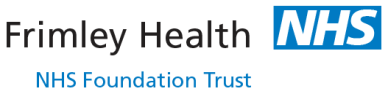 Clinical Guideline: Ganglions								Site: FPH